Superior Court of Washington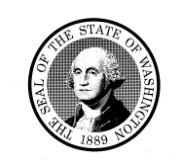 County of KitsapDOMESTIC RELATIONS FORM- EXHIBIT G Date: 			Settlement Conference Date:  			Cause No.: 			Submitted by: Petitioner    Respondent  PARTIES:
If Applicable:  FILL OUT THIS SECTION IF PARENTING orCHILD SUPPORT IS AN ISSUE IN DISPUTEIf Parenting and Child Support are Agreed or There are No Dependent Children - Please Skip This Section:DEPENDENT CHILDREN:CHILD SUPPORT (if not agreed):Proposed Child Support Calculation:2.	How are the tax exemptions for the children currently divided and what are you proposing?  													.3.	Exceptional support considerations: Please list here any reasons you believe the Court should not follow the support guidelines (see RCW 26.19.075 for legal standards the court must consider in order to deviate from the standard calculation):  																			.4.	Child Support presently being paid $	 per month.   Child support is paid  twice a month on 
_____________ (date) and _____________  (date) or  once per month on the _____________ (date).         5.	When child support payments begin?  _____________ (date).  Have any child support payments been missed?  
  Yes – Amount:  ____________    No.PARENTING PLAN (if not agreed):6.	Please summarize your proposed parenting plan for your child/ren:  																																				.7.	Have you and the other parent talked about what each of you want as an outcome of your parenting plan? 
 Yes   No.  
Please list all areas of the parenting plan that are in dispute and briefly describe how the parties disagree (attach additional pages as needed):    Primary Custody/Visitation: 																																							.  Decision Making: 																																																	.  Transportation: 																													.  Other Issues: 																																																																					.8.	Please describe how you have tried to resolve these disputes: 																																														.9.	Have you taken any parenting classes:  Yes    No, I plan to take it on ____________________________ (date).10.	Are you and the other parent taking any type of co-parenting classes or counseling:   Yes     No.  If “yes” please describe: 																																																	.FOR PENDING DISSOLUTION MATTERS – FILL OUT THE FOLLOWING SECTION IF MAINTENANCE IS BEING REQUESTED:If Spousal Support/Maintenance is Agreed or is Not Requested - Please Skip This Section: MAINTENANCE:1.	Requested by Spouse/Parent # ____:  $		 per month; until _____________________ (end date).2.	If maintenance is presently being paid:  Paid by Spouse/Parent _____ How much is being paid? $		    per month.  When did maintenance payments start: _________________(date)?TOTAL MAINTENANCE PAID TO DATE: _______________________.SPOUSE/PARENT 1 INCOME:SPOUSE/PARENT 2 INCOME:Why Spousal Maintenance   Should   Should Not be Awarded and Summary of the Dispute over Maintenance: 																																																																													.FILL OUT NEXT SECTION IF ASKING FOR ATTORNEY FEES:If Payment of Attorney’s Fees is Agreed or is Not Requested - Please Skip This SectionIF ATTORNEY FEES ARE BEING REQUESTED:I am asking that the other party pay $_________________ towards my attorney’s fees.FOR PENDING DISSOLUTION MATTERS - FILL OUT NEXT SECTION IF YOU OWN ANY PROPERTY OR OWE ANY DEBTS:If the Property Division is Agreed - Please Skip This SectionPROPERTY DIVISION:What is the proposed percentage of the division between each spouse?ASSET DIVISION:  Spouse No. 1 _______% Spouse No. 2 _______%  DEBT DIVISION:  Spouse No. 1 _______% Spouse No. 2 _______%Describe your reasons for believing that this is a fair and equitable distribution of property and debts:  																																										.USE THE NEXT SECTION TO DESCRIBE ANY ATTEMPTS TO NEGOTIATE A SETTLEMENT (attach additional pages if necessary):1.  	Describe negotiations toward settlement to date:  																																																																																																									.2.	Where are the strongest disputes?  Describe areas or issues where the parties strongly disagree: 																																																																																																																.3.	What would you like the Court to focus on during your settlement conference?  																																																																																														.PLEASE PROVIDE A COPY OF THIS DOCUMENT TO THE OTHER PARTY AND SUBMIT THE ORIGINAL TO ROOM 210 OF THE KITSAP COUNTY SUPERIOR COURT BY NOON THE DAY PRIOR TO YOUR SETTLEMENT CONFERENCE. SEE KCLFLR 6.PETITIONER: SPOUSE NO. 1/PARENT NO. 1PETITIONER: SPOUSE NO. 1/PARENT NO. 1RESPONDENT: SPOUSE NO. 2/PARENT NO. 2RESPONDENT: SPOUSE NO. 2/PARENT NO. 2Name:Age:NameAge:Address:Address:Address:Address:Email Address:Email Address:Email Address:Email Address:Contact Phone Information:Contact Phone Information:Contact Phone Information:Contact Phone Information:Date of Marriage:Date of Separation:NameAgeChild is born in thismarriageChild is from priormarriageHow much time spent with childrenHow much time spent with childrenSince date you separatedNameAgeChild is born in thismarriageChild is from priormarriageParent No. 1         %Parent No. 2%Since date you separatedNET INCOMESUPPORT calculated to be paidSpouse No. 1/Parent No. 1      $Spouse No. 2/Parent No. 2      $Employer/Other SourceLengthGross IncomeNet IncomeTotal IncomeEmployer/Other SourceLengthGross IncomeNet IncomeTotal Income1.Incurred to Date$Paid to Date$2.Ordered to Date$Paid to Date$3.Requested to Date$Estimate to Trial$Asset Division:Estimated FairMarket ValueDebt Owed if AnySubtract the debtto get the NET amount to
SPOUSE NO. 1Subtract the debtto get the NET amount to
SPOUSE NO. 1Subtract the debtto get the NET amount to
SPOUSE NO. 2Real Estate:Home$$$$$Other Real Property$$$$$Vehicles (Year/Make):$$$$$$$$$$$$$$$$$$$$$$$$$$$$$$Furniture:$$$$$$$$$$Tools/Equipment:$$$$$$$$$$Recreational/Hobby Equipment:$$$$$$$$$$Business/Profession:	Spouse No. 1/Parent No. 1$$$$$	Spouse No. 2/Parent No. 2$$$$$Bank Accounts/Savings/Investments:$$$$$$$$$$$$$$$$$$$$$$$$$$$$$$Retirement:Nature of Retirement account: (401(k)), (Navy Retirement) (VA disability) (FERS/PERS)	Spouse No. 1/Parent No. 1$$$$$	Spouse No. 2/Parent No. 2$$$$$OTHER TAX DEFERRED Accounts:  such as IRAs, TSPs, SEP or other individual 401(k)s 	Spouse No. 1/Parent No. 1$$$$$	Spouse No. 2/Parent No. 2$$$$$Other Assets:  List by type of 
asset and distribution:Spouse No. 1    $$$$$Spouse No. 2:$$$$$ASSET TOTALS:Debt Division (Not Included in Asset Allocation as Debt Owed):Total amount dueMonthly Payment.              GIVE TO SPOUSENO. 1GIVE TO SPOUSENO. 1GIVE TO SPOUSENO. 2List Debts by Name of Creditor:($                          )($                          )($                          )($                          )($                          )($                          )($                          )($                          )($                          )($                          )($                          )($                          )($                          )($                          )($                          )($                          )($                          )($                          )($                          )($                          )($                          )($                          )($                          )($                          )($                          )($                          )($                          )($                          )($                          )($                          )($                          )($                          )($                          )($                          )($                          )($                          )($                          )($                          )($                          )($                          )($                          )($                          )($                          )($                          )($                          )($                          )($                          )($                          )($                          )($                          )($                          )($                          )($                          )($                          )($                          )($                          )($                          )($                          )($                          )($                          )($                          )($                          )($                          )($                          )($                          )TOTALS DEBTS:($                          )($                          )($                          )($                          )($                          )Net Distribution to Each Spouse (Assets minus Debts = Net)$$$